LSSU Fisheries and Wildlife Club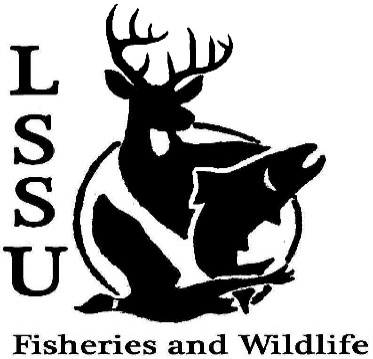 Meeting of November 30th, 2016Called to Order @8:011st by Mary 2nd by TwanOfficersPresident: Elizabeth Cilman ecilman@lssu.edu  (989) 305-8599Vice President: Juliet GolobSecretary: Kelly Mildebrandt			Treasurer: Katherine Skubik			Committee Chairs:Fundraising- Cliff PattinsonEvents-Riley WatermanApparel- Juliet GolobOfficer’s ReportVice President – Juliet GolobSecretary- Kelly Mildebrandt Motion to approve by Twan, 1st Mary, 2nd Mike Treasurer – Katherine Skubik Motion to approve by Mary, 1st Mike, 2nd GrahamOld BusinessThanksgiving Break Cole ate turkey, Liz spent too much Black Friday shopping, Twan waited a total of 46 hours for Black FridaySurvey Results There is a Student Organization Board by the Galley.Officers will try plan events on nights and weekends.The club cannot host a group hunt as an event.Golden Thermos at an ice fishing competition.Chilli cook of coming up at some point.Ideas for speakers? Reminder emails to be sent on Mondays and WednesdaysEmails will be sent out for event sign ups Improvements were discussed New BusinessStudent Org Night During the Hockey Game –  Friday, December 2nd One volunteer to play dodgeball (and win) Nominations: Riley and AriannaTable- 2-3 people per shift Sign up sheet sent around Pre-game-First period1st intermission-Second Period 2nd intermission-third period  Resume workshop- January 25th? Ideas 25th put on the table 7:30-8:50am Dr. Moerke, Dr. Graham, and Dr. Roese will lead workshopWhat times work best?2 day splitPoll:Tuesday+Thursday 5-6pm (11 votes)Tuesday+Thursday 8-9am (10 votes)Wednesday 7-9pm (14 votes)		Officers will contact professors and will get back with the timeMidwest- Fill Out Travel Application First (Early Bird Registration is before December 15th  ,$195)Meet after the meeting for a count Travel applications due today Michigan AFS Conference- Tuesday-Thursday, March 14th-16th in MackinacMay do raffle MSUOnly need to pay toll Hope to know more details by JanuaryNeed raffle items- Two per club paid event The more you get, the better our raffles will be at eventsAsk parents Fun ideas? Shed aquarium & Natural History Museum (14 votes)2nd weekend in April or 3rd in MarchGuest Speaker (8 votes)Ted Nugent Zeb HoganMantracker Steve RinellaIdeas?  Have an idea for an event? Talk to Events Committee or any of the Officers!Have an idea for a speaker or a Meet and Greet at Laker Hall? Talk to Events committee or any of the officers! Senior Research help?Cliff has cisco eggs (200-11,000) and needs volunteers to helpJane→ Volunteer deer habitat improvement in March/ April, will be back with more information RemindersPlease take photos and videos at FWC events!Pay your dues!Like the Facebook page!Visit our Website!  http://www.lssufwc.weebly.com/ Next Meeting: January 18th, 2017 GOOD LUCK ON FINALS!!!!!HAVE A GOOD BREAK!!!!!Closed @8:38pm1st Andrew 2nd Mary 